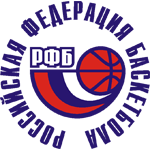 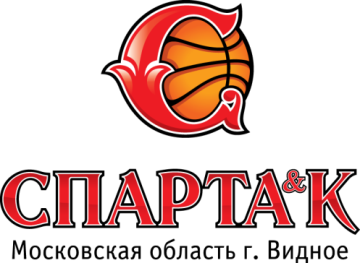 
ПРОГРАММА СЕМИНАРАКУБОК ИМЕНИ ШАБТАЯ ФОН КАЛМАНОВИЧАДЕВУШКИ 1997-1998 г.р.Расписание игрТРЕНЕРСКИЙ СЕМИНАР
"ШКОЛА БАСКЕТБОЛА"

05-06 октября 2013 года

ДС "Видное",
Московская область, г. Видное, ул. Олимпийская, д. 4Женский баскетбольный клуб «Спарта энд K» (Московская область, Видное) совместно с Российской федерацией баскетбола и при поддержке Администрации Ленинского муниципального района Московской области приглашает детских тренеров и баскетбольных специалистов принять участие в семинаре «Школа баскетбола». Основная тема семинара – «Первые пять лет обучения».Женский баскетбольный клуб «Спарта энд K» (Московская область, Видное) совместно с Российской федерацией баскетбола и при поддержке Администрации Ленинского муниципального района Московской области приглашает детских тренеров и баскетбольных специалистов принять участие в семинаре «Школа баскетбола». Основная тема семинара – «Первые пять лет обучения».5 октября 2013 года, суббота5 октября 2013 года, суббота9:00 - 9:50Регистрация участников семинара10:00 - 11:30НАПАДЕНИЕ. ИНДИВИДУАЛЬНАЯ ТЕХНИКААнна Архипова-фон Калманович, главный тренер ДБК «Спартак» (девушки 1998 г.р.)12:00 - 13:30ЗАЩИТА. ИНДИВИДУАЛЬНАЯ ТЕХНИКАВладан Чубрич (Сербия),  тренер команды ЖБК "Спарта&К"13:45 - 14:15ПСИХОЛОГИЧЕСКИЕ ОСОБЕННОСТИ ТАКТИЧЕСКОЙ ПОДГОТОВКИАарон Берзницки - психолог команд ЖБК "Спарта&К"14:15 - 15:00Перерыв на обед 15:00 - 16:45Кубок имени Шабтая фон Калмановича (девушки 1997-1998 г.р.)ДБК «Спартак» - «Глория» 16:15 - 17:00Кубок имени Шабтая фон Калмановича (девушки 1997-1998 г.р.)УГМК-ДЮБЛ – ДЮСШ «УГМК-Юниор» 6 октября 2013 года, воскресенье6 октября 2013 года, воскресенье10:00 - 11:30ТАКТИКА ИГРЫ В НАПАДЕНИИСергей Данилин,  главный тренер молодежной команды ЖБК "Спарта&К»11:45- 13:15ТАКТИКА ИГРЫ В ЗАЩИТЕЕвгения Никонова, тренер молодежной команды ЖБК "Спарта&К»13:30 - 14:15УПРАВЛЕНИЕ КОНФЛИКТАМИ В БАСКЕТБОЛЕФедор Дмитриев, арбитр ФИБА14:15 - 15:00Перерыв на обед 15:00 - 16:45Кубок имени Шабтая фон Калмановича (девушки 1997-1998 г.р.)ДБК «Спартак» - УГМК-ДЮБЛ 16:15 - 17:00Кубок имени Шабтая фон Калмановича (девушки 1997-1998 г.р.)Глория – ДЮСШ «УГМК-Юниор»4 октября 2013 года15:00 - 16:45ДЮСШ «УГМК-Юниор» - ДБК «Спартак»17:00 - 18:45«Глория» – УГМК-ДЮБЛ5 октября 2013 года15:00 - 16:45ДБК «Спартак» - «Глория»17:00 - 18:45УГМК-ДЮБЛ – ДЮСШ «УГМК-Юниор»6 октября 2013 года15:00 - 16:45ДБК «Спартак» - УГМК-ДЮБЛ 17:00 - 18:45Глория – ДЮСШ «УГМК-Юниор»